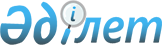 Об установлении ветеринарного режима карантинной зоны с введением карантинного режима в селе Карашилик Теректинского сельского округа
					
			Утративший силу
			
			
		
					Постановление акимата Курчумского района Восточно-Казахстанской области от 17 августа 2011 года N 2190. Зарегистрировано управлением юстиции Курчумского района Департамента юстиции Восточно-Казахстанской области 18 августа 2011 года за N 5-14-135. Утратило силу - постановлением акимата Курчумского района Восточно-Казахстанской области от 30 сентября 2011 года N 2257

      Сноска. Утратило силу - постановлением акимата Курчумского района Восточно-Казахстанской области от 30.09.2011 N 2257.      В соответствии с подпунктом 18) пункта 1 статьи 31 Закона Республики Казахстан «О местном государственном управлении и самоуправлении в Республике Казахстан» от 23 января 2001 года и подпунктом 9) пункта 2 статьи 10 Закона Республики Казахстан «О ветеринарии» от 10 июля 2002 года акимат Курчумского района ПОСТАНОВЛЯЕТ:



      1. Установить ветеринарный режим карантинной зоны с введением карантинного режима, в связи с возникновением заболевания ящура крупного рогатого скота в селе Карашилик Теректинского сельского округа.



      2. Рекомендовать начальнику Курчумской районной территориальной инспекции Комитета Государственной инспекции в Агропромышленном комплексе Министерства сельского хозяйства Республики Казахстан обеспечить контроль за исполнением требований данного карантинного мероприятия.

      3. Рекомендовать начальнику отдела внутренних дел Курчумского района оказать содействие в проведении оздоровительных мероприятий.



      4. Поручить акиму Теректинского сельского округа проводить ввоз на территорию и вывоз с режимной территории сельскохозяйственных животных, заготовку и реализацию продукции, сырья животного происхождения, организацию труда и другие административно- хозяйственные мероприятия с соблюдением правил, установленных законодательными актами Республики Казахстан в области ветеринарии.

      5. Контроль за исполнением настоящего постановления возложить на заместителя акима Альханова Д.



      6. Постановление вводится в действие по истечении десяти календарных дней после дня первого официального опубликования.      Аким

      Курчумского района                         А. Сеитов      Согласовано:      Начальник Курчумской районной

      территориальной инспекции Комитета

      Государственной инспекции в

      Агропромышленном комплексе

      Министерства сельского

      хозяйства Республики Казахстан             Н. Екибасов

                                                 17.08.2011 г.      Начальник отдела внутренних дел

      Курчумского района                         А. Абилмажинов

                                                 17.08.2011 г.
					© 2012. РГП на ПХВ «Институт законодательства и правовой информации Республики Казахстан» Министерства юстиции Республики Казахстан
				